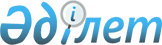 Оңтүстік Қазақстан облыстық мәслихатының 2013 жылғы 10 желтоқсандағы № 21/172-V "2014-2016 жылдарға арналған облыстық бюджет туралы" шешіміне өзгерістер енгізу туралы
					
			Күшін жойған
			
			
		
					Оңтүстік Қазақстан облыстық мәслихатының 2014 жылғы 30 шілдедегі № 29/226-V шешімі. Оңтүстік Қазақстан облысының Әділет департаментінде 2014 жылғы 31 шілдеде № 2747 болып тіркелді. Қолданылу мерзімінің аяқталуына байланысты күші жойылды - (Оңтүстік Қазақстан облыстық мәслихатының 2015 жылғы 19 ақпандағы № 141-1 хатымен)      Ескерту. Қолданылу мерзімінің аяқталуына байланысты күші жойылды - (Оңтүстік Қазақстан облыстық мәслихатының 19.02.2015 № 141-1 хатымен).      РҚАО-ның ескертпесі.

      Құжаттың мәтінінде түпнұсқаның пунктуациясы мен орфографиясы сақталған.

      



      Қазақстан Республикасының 2008 жылғы 4 желтоқсандағы Бюджет кодексінің 106 бабының 4 тармағына, 111 бабының 1 тармағына және «Қазақстан Республикасындағы жергілікті мемлекеттік басқару және өзін-өзі басқару туралы» Қазақстан Республикасының 2001 жылғы 23 қаңтардағы Заңының 6 бабының 1 тармағының 1) тармақшасына сәйкес Оңтүстік Қазақстан облыстық мәслихаты ШЕШІМ ҚАБЫЛДАДЫ:



      1. Оңтүстік Қазақстан облыстық мәслихатының 2013 жылғы 10 желтоқсандағы № 21/172-V «2014-2016 жылдарға арналған облыстық бюджет туралы» (Нормативтік құқықтық актілерді мемлекеттік тіркеу тізілімінде 2441-нөмірмен тіркелген, 2013 жылғы 25 желтоқсанда «Оңтүстік Қазақстан» газетінде жарияланған) шешіміне мынадай өзгерістер енгізілсін:



      1-тармақ мынадай редакцияда жазылсын:

      «1. Оңтүстік Қазақстан облысының 2014-2016 жылдарға арналған облыстық бюджеті тиісінше 1, 2 және 3-қосымшаларға сәйкес, оның ішінде 2014 жылға мынадай көлемде бекітілсін:

      1) кiрiстер – 390 856 359 мың теңге, оның iшiнде:

      салықтық түсiмдер – 11 925 337 мың теңге;

      салықтық емес түсiмдер – 1 353 574 мың теңге;

      негізгі капиталды сатудан түсетін түсімдер – 5 308 мың теңге;

      трансферттер түсiмi – 377 572 140 мың теңге;

      2) шығындар – 389 049 448 мың теңге;

      3) таза бюджеттiк кредиттеу – 4 275 020 мың теңге, оның ішінде:

      бюджеттік кредиттер – 5 439 712 мың теңге;

      бюджеттік кредиттерді өтеу – 1 164 692 мың теңге;

      4) қаржы активтерімен операциялар бойынша сальдо – 3 000 000 мың теңге, оның ішінде:

      қаржы активтерін сатып алу – 3 000 000 мың теңге;

      5) бюджет тапшылығы – - 5 468 109 мың теңге;

      6) бюджеттің тапшылығын қаржыландыру – 5 468 109 мың теңге.»;



      2-тармақ мынадай редакцияда жазылсын:

      «2. 2014 жылға жеке табыс салығы және әлеуметтік салық түсімдерінің жалпы сомасын бөлу нормативтері:

      Бәйдібек, Мақтаарал, Сайрам, Созақ және Төлеби аудандары, Шымкент, Арыс және Кентау қалаларынан басқа аудандар (облыстық маңызы бар қалалар) бюджеттеріне 50 пайыз;

      бюджеттеріне:

      Бәйдібек ауданының – 64,2 пайыз;

      Мақтаарал ауданының – 56,6 пайыз;

      Сайрам ауданының – 38,5 пайыз;

      Созақ ауданының – 89 пайыз;

      Төлеби ауданының – 45 пайыз;

      Шымкент қаласының – 93 пайыз;

      Арыс қаласының – 53,2 пайыз;

      Кентау қаласының – 91 пайыз;

      облыстық бюджетке:

      Бәйдібек, Мақтаарал, Сайрам, Созақ және Төлеби аудандары, Шымкент, Арыс және Кентау қалаларынан басқа аудандардан (облыстық маңызы бар қалалардан) - 50 пайыз;

      Бәйдібек ауданынан – 35,8 пайыз;

      Мақтаарал ауданынан – 43,4 пайыз;

      Сайрам ауданынан – 61,5 пайыз;

      Созақ ауданынан – 11 пайыз;

      Төлеби ауданынан – 55 пайыз;

      Шымкент қаласынан – 7 пайыз;

      Арыс қаласынан – 46,8 пайыз;

      Кентау қаласынан – 9 пайыз болып белгіленсін.»;



      көрсетілген шешімнің 1-қосымшасы осы шешімнің қосымшасына сәйкес жаңа редакцияда жазылсын.



      2. Осы шешім 2014 жылдың 1 қаңтарынан бастап қолданысқа енгізіледі.            Облыстық мәслихат

      сессиясының төрағасы                       А.Мамытбеков       Облыстық мәслихат хатшысы                  Қ.Ержан      

      Оңтүстік Қазақстан облыстық мәслихатының

      2014 жылғы 30 шілдедегі № 29/226-V

      шешіміне қосымша      Оңтүстік Қазақстан облыстық мәслихатының

      2013 жылғы 10 желтоқсандағы № 21/172-V

      шешіміне 1-қосымша       2014 жылға арналған облыстық бюджет
					© 2012. Қазақстан Республикасы Әділет министрлігінің «Қазақстан Республикасының Заңнама және құқықтық ақпарат институты» ШЖҚ РМК
				СанатСанатСанатАтауыСомасы, мың теңгеСынып Сынып Сынып Сомасы, мың теңгеІшкі сыныбыІшкі сыныбыСомасы, мың теңге1 1 1 1 231. КІРІСТЕР390 856 359САЛЫҚТЫҚ ТҮСІМДЕР11 925 3371Салықтық түсімдер11 925 33701Табыс салығы5 947 3852Жеке табыс салығы5 947 38503Әлеуметтiк салық4 631 4591Әлеуметтік салық4 631 45905Тауарларға, жұмыстарға және қызметтерге салынатын iшкi салықтар1 346 4933Табиғи және басқада ресурстарды пайдаланғаны үшiн түсетiн түсiмдер1 346 493САЛЫҚТЫҚ ЕМЕС ТҮСІМДЕР1 353 5742Салықтық емес түсімдер1 353 57401Мемлекеттік меншіктен түсетін кірістер112 2701Мемлекеттік кәсіпорындардың таза кірісі бөлігінің түсімдері1 8913Мемлекет меншігіндегі акциялардың мемлекеттік пакетіне дивидендтер56 0615Мемлекет меншігіндегі мүлікті жалға беруден түсетін кірістер9 5157Мемлекеттік бюджеттен берілген кредиттер бойынша сыйақылар44 80304Мемлекеттік бюджеттен қаржыландырылатын, сондай-ақ Қазақстан Республикасы Ұлттық Банкінің бюджетінен (шығыстар сметасынан) ұсталатын және қаржыландырылатын мемлекеттік мекемелер салатын айыппұлдар, өсімпұлдар, санкциялар, өндіріп алулар1 146 7001Мұнай секторы ұйымдарынан түсетін түсімдерді қоспағанда, мемлекеттік бюджеттен қаржыландырылатын, сондай-ақ Қазақстан Республикасы Ұлттық Банкінің бюджетінен (шығыстар сметасынан) ұсталатын және қаржыландырылатын мемлекеттік мекемелер салатын айыппұлдар, өсімпұлдар, санкциялар, өндіріп алулар1 146 70006Өзге де салықтық емес түсiмдер94 6041Өзге де салықтық емес түсiмдер94 604НЕГІЗГІ КАПИТАЛДЫ САТУДАН ТҮСЕТІН ТҮСІМДЕР5 3083Негізгі капиталды сатудан түсетін түсімдер5 30801Мемлекеттік мекемелерге бекітілген мемлекеттік мүлікті сату5 3081Мемлекеттік мекемелерге бекітілген мемлекеттік мүлікті сату5 308ТРАНСФЕРТТЕР ТҮСІМІ377 572 1404Трансферттер түсімі377 572 14001Төмен тұрған мемлекеттiк басқару органдарынан алынатын трансферттер2 685 7632Аудандық (қалалық) бюджеттерден трансферттер2 685 76302Мемлекеттiк басқарудың жоғары тұрған органдарынан түсетiн трансферттер374 886 3771Республикалық бюджеттен түсетiн трансферттер374 886 377Функционалдық топФункционалдық топФункционалдық топФункционалдық топАтауыСомасы, мың теңгеКіші функцияКіші функцияКіші функцияКіші функцияСомасы, мың теңгеБюджеттік бағдарламалардың әкiмшiсiБюджеттік бағдарламалардың әкiмшiсiБюджеттік бағдарламалардың әкiмшiсiСомасы, мың теңгеБағдарламаБағдарламаСомасы, мың теңге1111230000II. ШЫҒЫНДАР389 049 44801Жалпы сипаттағы мемлекеттiк қызметтер 5 065 7411Мемлекеттiк басқарудың жалпы функцияларын орындайтын өкiлдi, атқарушы және басқа органдар1 295 216110Облыс мәслихатының аппараты65 484001Облыс мәслихатының қызметін қамтамасыз ету жөніндегі қызметтер 50 963003Мемлекеттік органның күрделі шығыстары14 521120Облыс әкімінің аппараты968 162001Облыс әкімнің қызметін қамтамасыз ету жөніндегі қызметтер 809 862004Мемлекеттік органның күрделі шығыстары149 359009Аудандық маңызы бар қалалардың, ауылдардың, кенттердің, ауылдық округтердің әкімдерін сайлауды қамтамасыз ету және өткізу8 941282Облыстың тексеру комиссиясы261 570001Облыстың тексеру комиссиясының қызметін қамтамасыз ету жөніндегі қызметтер 254 385003Мемлекеттік органның күрделі шығыстары7 1852Қаржылық қызмет148 146257Облыстың қаржы басқармасы148 146001Жергілікті бюджетті атқару және коммуналдық меншікті басқару саласындағы мемлекеттік саясатты іске асыру жөніндегі қызметтер125 558009Жекешелендіру, коммуналдық меншікті басқару, жекешелендіруден кейінгі қызмет және осыған байланысты дауларды реттеу3 319013Мемлекеттік органның күрделі шығыстары19 2695Жоспарлау және статистикалық қызмет352 153258Облыстың экономика және бюджеттік жоспарлау басқармасы352 153001Экономикалық саясатты, мемлекеттік жоспарлау жүйесін қалыптастыру мен дамыту және облысты басқару саласындағы мемлекеттік саясатты іске асыру жөніндегі қызметтер190 308005Мемлекеттік органның күрделі шығыстары11 845061Бюджеттік инвестициялар мәселелері бойынша құжаттаманы сараптау және бағалау, бюджеттік инвестициялардың іске асырылуына бағалау жүргізу150 0009Жалпы сипаттағы өзге де мемлекеттiк қызметтер3 270 226271Облыстың құрылыс басқармасы3 270 226061Мемлекеттік органдардың объектілерін дамыту3 228 965080Мамандандырылған халыққа қызмет көрсету орталықтарын құру41 26102Қорғаныс406 2661Әскери мұқтаждықтар64 411120Облыс әкімінің аппараты64 411010Жалпыға бірдей әскери міндетті атқару шеңберіндегі іс-шаралар53 069011Аумақтық қорғанысты даярлау және облыс ауқымдағы аумақтық қорғаныс11 3422Төтенше жағдайлар жөнiндегi жұмыстарды ұйымдастыру341 855120Облыс әкімінің аппараты341 855012Облыстық ауқымдағы жұмылдыру дайындығы және жұмылдыру41 855014Облыстық ауқымдағы төтенше жағдайлардың алдын алу және жою300 00003Қоғамдық тәртіп, қауіпсіздік, құқықтық, сот, қылмыстық-атқару қызметі9 946 5701Құқық қорғау қызметi9 946 570252Облыстық бюджеттен қаржыландырылатын атқарушы ішкі істер органы9 944 889001Облыс аумағында қоғамдық тәртіпті және қауіпсіздікті сақтауды қамтамасыз ету саласындағы мемлекеттік саясатты іске асыру жөніндегі қызметтер 9 167 998003Қоғамдық тәртіпті қорғауға қатысатын азаматтарды көтермелеу 4 630006Мемлекеттік органның күрделі шығыстары542 488008Автомобиль жолдарының жұмыс істеуін қамтамасыз ету 6 430013Белгілі тұратын жері және құжаттары жоқ адамдарды орналастыру қызметтері116 796014Әкімшілік тәртіпті тұткындалған адамдарды ұстауды ұйымдастыру96 293015Қызмет жануарларды ұстауды ұйымдастыру10 254271Облыстың құрылыс басқармасы1 681003Ішкі істер органдарының объектілерін дамыту1 68104Бiлiм беру71 681 8701Мектепке дейiнгi тәрбиелеу және оқыту15 866 796261Облыстың білім басқармасы15 866 796027Мектепке дейінгі білім беру ұйымдарында мемлекеттік білім беру тапсырыстарын іске асыруға аудандардың (облыстық маңызы бар қалалардың) бюджеттеріне берілетін ағымдағы нысаналы трансферттер15 866 7962Бастауыш, негізгі орта және жалпы орта білім беру13 932 109261Облыстың білім басқармасы11 165 260003Арнайы білім беретін оқу бағдарламалары бойынша жалпы білім беру2 184 665006Мамандандырылған білім беру ұйымдарында дарынды балаларға жалпы білім беру2 875 854048Аудандардың (облыстық маңызы бар қалалардың) бюджеттеріне негізгі орта және жалпы орта білім беретін мемлекеттік мекемелердегі физика, химия, биология кабинеттерін оқу жабдығымен жарақтандыруға берілетін ағымдағы нысаналы трансферттер299 081053Аудандардың (облыстық маңызы бар қалалардың) бюджеттеріне бастауыш, негізгі орта және жалпы орта білімді жан басына шаққандағы қаржыландыруды сынақтан өткізуге берілетін ағымдағы нысаналы трансферттер5 404 297061Аудандардың (облыстық маңызы бар қалалардың) бюджеттеріне үш деңгейлі жүйе бойынша біліктілігін арттырудан өткен мұғалімдерге еңбекақыны көтеруге берілетін ағымдағы нысаналы трансферттер401 363285Облыстың дене шынықтыру және спорт басқармасы2 766 849006Балалар мен жасөспірімдерге спорт бойынша қосымша білім беру2 422 569007Мамандандырылған бiлiм беру ұйымдарында спорттағы дарынды балаларға жалпы бiлiм беру344 2804Техникалық және кәсіптік, орта білімнен кейінгі білім беру9 784 931253Облыстың денсаулық сақтау басқармасы584 906043Техникалық және кәсіптік, орта білімнен кейінгі білім беру ұйымдарында мамандар даярлау573 999044Техникалық және кәсіптік, орта білімнен кейінгі білім беру бағдарламалары бойынша оқитындарға әлеуметтік қолдау көрсету10 907261Облыстың білім басқармасы9 200 025024Техникалық және кәсіптік білім беру ұйымдарында мамандар даярлау9 200 0255Мамандарды қайта даярлау және біліктіліктерін арттыру324 928253Облыстың денсаулық сақтау басқармасы324 928003Кадрлардың біліктілігін арттыру және оларды қайта даярлау324 9289Бiлiм беру саласындағы өзге де қызметтер31 773 106253Облыстың денсаулық сақтау басқармасы370 925034Денсаулық сақтау жүйесінің мемлекеттік білім беру ұйымдарының күрделі шығыстары370 925261Облыстың білім басқармасы3 536 063001Жергілікті деңгейде білім беру саласындағы мемлекеттік саясатты іске асыру жөніндегі қызметтер102 427005Облыстық мемлекеттік білім беру мекемелер үшін оқулықтар мен оқу-әдiстемелiк кешендерді сатып алу және жеткізу43 658007Облыстық ауқымда мектеп олимпиадаларын, мектептен тыс іс-шараларды және конкурстар өткізу306 806011Балалар мен жасөспірімдердің психикалық денсаулығын зерттеу және халыққа психологиялық-медициналық-педагогикалық консультациялық көмек көрсету334 985012Дамуында проблемалары бар балалар мен жасөспірімдердің оңалту және әлеуметтік бейімдеу 104 597013Мемлекеттік органның күрделі шығыстары8 959019Облыстық мемлекеттік білім беру мекемелеріне жұмыстағы жоғары көрсеткіштері үшін гранттар беру15 973067Ведомстволық бағыныстағы мемлекеттік мекемелерінің және ұйымдарының күрделі шығыстары1 902 403113Жергілікті бюджеттерден берілетін ағымдағы нысаналы трансферттер 716 255271Облыстың құрылыс басқармасы27 829 746007Аудандардың (облыстық маңызы бар қалалардың) бюджеттеріне білім беру объектілерін салуға және реконструкциялауға берілетін нысаналы даму трансферттер 25 682 263037Білім беру объектілерін салу және реконструкциялау2 147 483276Облыстың балалар құқықтарын қорғау басқармасы36 372001Жергілікті деңгейде балалар құқықтарын қорғау саласындағы мемлекеттік саясатты іске асыру жөніндегі қызметтер34 632003Мемлекеттік органның күрделі шығыстары1 74005Денсаулық сақтау80 347 7411Кең бейiндi ауруханалар440 062253Облыстың денсаулық сақтау басқармасы440 062004Республикалық бюджет қаражаты есебінен көрсетілетін және аудандық маңызы бар және ауылдың денсаулық сақтау субъектілері көрсететін медициналық көмекті қоспағанда, бастапқы медициналық-санитариялық көмек және медициналық ұйымдар мамандарын жіберу бойынша денсаулық сақтау субъектілерінің стационарлық және стационарды алмастыратын медициналық көмек көрсетуі440 0622Халықтың денсаулығын қорғау1 261 647253Облыстың денсаулық сақтау басқармасы1 261 647005Жергілікті денсаулық сақтау ұйымдары үшін қанды, оның құрамдауыштары мен препараттарын өндіру777 172006Ана мен баланы қорғау бойынша қызмет көрсету179 801007Салауатты өмір салтын насихаттау304 6743Мамандандырылған медициналық көмек17 336 648253Облыстың денсаулық сақтау басқармасы17 336 648009Туберкулез, жұқпалы аурулар, психикалық күйзеліс және мінез-құлқының бұзылуынан, оның ішінде психикаға белсенді әсер ететін заттарды қолдануға байланысты, зардап шегетін адамдарға медициналық көмек көрсету8 082 327019Туберкулезбен ауыратын науқастарды туберкулезге қарсы препараттармен қамтамасыз ету371 792020Диабетпен ауыратын науқастарды диабетке қарсы препараттармен қамтамасыз ету467 393021Онкогематологиялық науқастарды химия препараттарымен қамтамасыз ету190 268022Созылмалы бүйрек функциясының жетіспеушілігі бар, аутоиммунды, орфандық аурулармен ауыратын, иммунитеті жеткіліксіз науқастарды, сондай-ақ бүйрегін транспланттаудан кейінгі науқастарды дәрілік заттармен қамтамасыз ету 1 064 045026Гемофилиямен ауыратын науқастарды қанды ұйыту факторларымен қамтамасыз ету586 279027Халыққа иммундық профилактика жүргізу үшін вакциналарды және басқа иммундық биологиялық препараттарды орталықтандырылған сатып алу3 745 158036Жіті миокард инфаркті сырқаттарын тромболитикалық препараттармен қамтамасыз ету 61 117046Онкологиялық науқастарға тегін медициналық көмектің кепілдік берілген көлемі шеңберінде медициналық көмек көрсету 2 768 2694Емханалар41 585 776253Облыстың денсаулық сақтау басқармасы41 585 776014Халықтың жекелеген санаттарын амбулаториялық деңгейде дәрілік заттармен және балаларға арналған және емдік тағамдардың арнаулы өнімдерімен қамтамасыз ету3 181 313038Скринингтік зерттеулер тегін медициналық көмектің кепілдік берілген көлемі шеңберінде жүргізу525 346039Аудандық маңызы бар және ауыл денсаулық сақтау субъектілерінің медициналық көмекті және амбулаториялық-емханалық көмекті халыққа тегін медициналық көмектің кепілдік берілген көлемі шеңберінде көрсетуі36 254 668045Халықтың жекелеген санаттарын емдеудің амбулаториялық деңгейінде жеңілдікті жағдайда дәрілік заттармен қамтамасыз ету1 624 4495Медициналық көмектiң басқа түрлерi2 366 717253Облыстың денсаулық сақтау басқармасы2 366 717011Республикалық бюджет қаражаты есебінен көрсетілетін және аудандық маңызы бар және ауылдың денсаулық сақтау субъектілері көрсететін медициналық көмекті қоспағанда, жедел медициналық көмек көрсету және санитариялық авиация2 335 344029Облыстық арнайы медициналық жабдықтау базалары31 3739Денсаулық сақтау саласындағы өзге де қызметтер17 356 891253Облыстың денсаулық сақтау басқармасы7 445 250001Жергілікті деңгейде денсаулық сақтау саласындағы мемлекеттік саясатты іске асыру жөніндегі қызметтер129 377008Қазақстан Республикасында ЖИТС алдын алу және оған қарсы күрес жөніндегі іс-шараларды іске асыру1 198 021013Патологоанатомиялық ашып тексеруді жүргізу58 050016Азаматтарды елді мекеннен тыс жерлерде емделу үшін тегін және жеңілдетілген жол жүрумен қамтамасыз ету36 183018Денсаулық сақтау саласындағы ақпараттық талдамалық қызметi71 357023Ауылдық жерлерге жұмыс істеуге жіберілген медициналық және фармацевтикалық қызметкерлерді әлеуметтік қолдау111 509030Мемлекеттік денсаулық сақтау органдарының күрделі шығыстары1 905033Денсаулық сақтаудың медициналық ұйымдарының күрделі шығыстары5 838 848271Облыстың құрылыс басқармасы9 911 641038Деңсаулық сақтау объектілерін салу және реконструкциялау9 719 090083Жұмыспен қамту 2020 жол картасы шеңберінде ауылдық елді мекендерде орналасқан дәрігерлік амбулаториялар және фельдшерлік акушерлік пункттер салу192 55106Әлеуметтiк көмек және әлеуметтiк қамсыздандыру5 483 0131Әлеуметтiк қамсыздандыру3 736 957256Облыстың жұмыспен қамтуды үйлестіру және әлеуметтік бағдарламалар басқармасы2 488 301002Жалпы үлгідегі медициналық-әлеуметтік мекемелерде (ұйымдарда) қарттар мен мүгедектерге арнаулы әлеуметтік қызметтер көрсету510 207012Тірек-қозғалу аппаратының қызметі бұзылған балаларға арналған мемлекеттік медициналық-әлеуметтік мекемелерде (ұйымдарда) мүгедек балалар үшін арнаулы әлеуметтік қызметтер көрсету241 054013Психоневрологиялық медициналық-әлеуметтік мекемелерде (ұйымдарда) психоневрологиялық аурулармен ауыратын мүгедектер үшін арнаулы әлеуметтік қызметтер көрсету1 023 803014Оңалту орталықтарында қарттарға, мүгедектерге, оның ішінде мүгедек балаларға арнаулы әлеуметтік қызметтер көрсету 348 743015Балалар психоневрологиялық медициналық-әлеуметтік мекемелерінде (ұйымдарда) психоневрологиялық патологиялары бар мүгедек балалар үшін арнаулы әлеуметтік қызметтер көрсету364 494261Облыстың білім басқармасы776 555015Жетiм балаларды, ата-анасының қамқорлығынсыз қалған балаларды әлеуметтік қамсыздандыру714 203037Әлеуметтік сауықтандыру62 352271Облыстың құрылыс басқармасы472 101039Әлеуметтік қамтамасыз ету объектілерін салу және реконструкциялау472 1012Әлеуметтiк көмек1 034 705256Облыстың жұмыспен қамтуды үйлестіру және әлеуметтік бағдарламалар басқармасы1 034 705003Мүгедектерге әлеуметтік қолдау көрсету517 242049Аудандардың (облыстық маңызы бар қалалардың) бюджеттеріне мемлекеттік атаулы әлеуметтік көмек төлеуге берілетін ағымдағы нысаналы трансферттер328 900050Аудандардың (облыстық маңызы бар қалалардың) бюджеттеріне 18 жасқа дейінгі балаларға мемлекеттік жәрдемақылар төлеуге берілетін ағымдағы нысаналы трансферттер188 5639Әлеуметтiк көмек және әлеуметтiк қамтамасыз ету салаларындағы өзге де қызметтер711 351256Облыстың жұмыспен қамтуды үйлестіру және әлеуметтік бағдарламалар басқармасы605 855001Жергілікті деңгейде облыстың жұмыспен қамтуды қамтамасыз ету үшін және әлеуметтік бағдарламаларды іске асыру саласындағы мемлекеттік саясатты іске асыру жөніндегі қызметтер100 744007Мемлекеттік органның күрделі шығыстары9 824017Аудандардың (облыстық маңызы бар қалалардың) бюджеттеріне арнаулы әлеуметтік қызметтер стандарттарын енгізуге берілетін ағымдағы нысаналы трансферттер21 200018Үкіметтік емес секторда мемлекеттік әлеуметтік тапсырысты орналастыру94 932044Жергілікті деңгейде көші-қон іс-шараларын іске асыру48 053045Аудандардың (облыстық маңызы бар қалалардың) бюджеттеріне мүгедектердің құқықтарын қамтамасыз ету және өмір сүру сапасын жақсарту жөніндегі іс-шаралар жоспарын іске асыруға берілетін ағымдағы нысаналы трансферттер 8 658067Ведомстволық бағыныстағы мемлекеттік мекемелерінің және ұйымдарының күрделі шығыстары47 436113Жергілікті бюджеттерден берілетін ағымдағы нысаналы трансферттер 275 008263Облыстың ішкі саясат басқармасы29 258077Мүгедектердің құқықтарын қамтамасыз ету және өмір сүру сапасын жақсарту жөніндегі іс-шаралар жоспарын іске асыру29 258270Облыстың еңбек инспекциясы бойынша басқармасы76 238001Жергілікті деңгейде еңбек қатынасын реттеу саласындағы мемлекеттік саясатты іске асыру жөніндегі қызметтер62 962003Мемлекеттік органның күрделі шығыстары13 27607Тұрғын үй-коммуналдық шаруашылық34 205 5661Тұрғын үй шаруашылығы16 053 962251Облыстың жер қатынастары басқармасы167 730011Аудандардың (республикалық маңызы бар қалалардың) бюджеттеріне мемлекет мұқтажы үшін жер учаскелерін алуға берілетін нысаналы трансферттер167 730253Облыстың денсаулық сақтау басқармасы60 663047Жұмыспен қамту 2020 жол картасы бойынша қалаларды және ауылдық елді мекендерді дамыту шеңберінде объектілерді жөндеу 60 663261Облыстың білім басқармасы364 333062Аудандардың (облыстық маңызы бар қалалардың) бюджеттеріне Жұмыспен қамту 2020 жол картасы шеңберінде қалаларды және ауылдық елді мекендерді дамытуға берілетін ағымдағы нысаналы трансферттер361 611064Жұмыспен қамту-2020 жол картасы бойынша қалаларды және ауылдық елді мекендерді дамыту шеңберінде объектілерді жөндеу2 722262Облыстың мәдениет басқармасы36 391015Аудандардың (республикалық маңызы бар қалалардың) бюджеттеріне Жұмыспен қамту 2020 жол картасы шеңберінде қалаларды және ауылдық елді мекендерді дамытуға берілетін ағымдағы нысаналы трансферттер36 391268Облыстың жолаушылар көлігі және автомобиль жолдары басқармасы199 686021Аудандардың (облыстық маңызы бар қалалардың) бюджеттеріне Жұмыспен қамту 2020 жол картасы шеңберінде қалаларды және ауылдық елді мекендерді дамытуға берілетін ағымдағы нысаналы трансферттер199 686271Облыстың құрылыс басқармасы15 219 402014Аудандардың (облыстық маңызы бар қалалардың) бюджеттеріне мемлекеттік коммуналдық тұрғын үй қорының тұрғын үйлерін жобалауға, салуға және (немесе) сатып алуға берілетін нысаналы даму трансферттері 10 971 896027Аудандардың (облыстық маңызы бар қалалардың) бюджеттеріне инженерлік-коммуникациялық инфрақұрылымды жобалауға, дамытуға, жайластыруға және (немесе) сатып алуға берілетін нысаналы даму трансферттері4 247 506279Облыстың Энергетика және тұрғын үй-коммуналдық шаруашылық басқармасы2 702042Аудандардың (облыстық маңызы бар қалалардың) бюджеттеріне Жұмыспен қамту 2020 жол картасы шеңберінде қалаларды және ауылдық елді мекендерді дамытуға берілетін ағымдағы нысаналы трансферттер2 702285Облыстың дене шынықтыру және спорт басқармасы3 055009Аудандардың (облыстық маңызы бар қалалардың) бюджеттеріне Жұмыспен қамту 2020 жол картасы шеңберінде қалаларды және ауылдық елді мекендерді дамытуға берілетін ағымдағы нысаналы трансферттер3 0552Коммуналдық шаруашылық16 922 952279Облыстың энергетика және тұрғын үй-коммуналдық шаруашылық басқармасы16 922 952001Жергілікті деңгейде энергетика және коммуналдық үй-шаруашылық саласындағы мемлекеттік саясатты іске асыру жөніндегі қызметтер113 489004Елдi мекендердi газдандыру46 199005Мемлекеттік органның күрделі шығыстары7 459010Аудандардың (облыстық маңызы бар қалалардың) бюджеттеріне сумен жабдықтауға және су бұру жүйелерін дамытуға берілетін нысаналы даму трансферттері 5 441 824014Аудандар (облыстық маңызы бар қалалар) бюджеттеріне коммуналдық шаруашылықты дамытуға арналған нысаналы даму трансферттері4 824 338030Аудандардың (облыстық маңызы бар қалалардың) бюджеттеріне елді мекендерді сумен жабдықтау жүйесін дамытуға берілетін нысаналы даму трансферттері 4 553 703113Жергілікті бюджеттерден берілетін ағымдағы нысаналы трансферттер 537 377114Жергілікті бюджеттерден берілетін нысаналы даму трансферттері1 398 5633Елді-мекендерді абаттандыру1 228 652271Облыстың құрылыс басқармасы1 228 652015Аудандардың (облыстық маңызы бар қалалардың) бюджеттеріне қалалар мен елді мекендерді абаттандыруды дамытуға берілетін нысаналы даму трансферттері1 228 65208Мәдениет, спорт, туризм және ақпараттық кеңістiк15 552 7211Мәдениет саласындағы қызмет7 415 165262Облыстың мәдениет басқармасы2 540 830001Жергiлiктi деңгейде мәдениет саласындағы мемлекеттік саясатты іске асыру жөніндегі қызметтер39 944003Мәдени-демалыс жұмысын қолдау356 387005Тарихи-мәдени мұраны сақтауды және оған қолжетімділікті қамтамасыз ету563 844007Театр және музыка өнерін қолдау943 243011Мемлекеттік органның күрделі шығыстары8 155032Ведомстволық бағыныстағы мемлекеттік мекемелерінің және ұйымдарының күрделі шығыстары371 839113Жергілікті бюджеттерден берілетін ағымдағы нысаналы трансферттер 257 418271Облыстың құрылыс басқармасы4 874 335016Мәдениет объектілерін дамыту3 891 425042Аудандар (облыстық маңызы бар қалалар) бюджеттеріне мәдениет объектілерін дамытуға берілетін нысаналы даму трансферттері982 9102Спорт5 668 474271Облыстың құрылыс басқармасы1 626 121017Cпорт объектілерін дамыту772 654034Аудандар (облыстық маңызы бар қалалар) бюджеттеріне спорт объектілерін дамытуға берілетін нысаналы даму трансферттері853 467285Облыстың дене шынықтыру және спорт басқармасы4 042 353001Жергілікті деңгейде дене шынықтыру және спорт саласында мемлекеттік саясатты іске асыру жөніндегі қызметтер 41 970002Облыстық деңгейде спорт жарыстарын өткізу243 729003Әр түрлі спорт түрлері бойынша облыстың құрама командаларының мүшелерін дайындау және республикалық және халықаралық спорт жарыстарына қатысуы 3 641 376005Мемлекеттік органның күрделі шығыстары7 459032Ведомстволық бағыныстағы мемлекеттік мекемелердің және ұйымдардың күрделі шығыстары107 8193Ақпараттық кеңiстiк1 544 436259Облыстың мұрағаттар және құжаттама басқармасы 386 877001Жергілікті деңгейде мұрағат ісін басқару жөніндегі мемлекеттік саясатты іске асыру жөніндегі қызметтер 32 588002Мұрағат қорының сақталуын қамтамасыз ету337 479005Мемлекеттік органның күрделі шығыстары7 459032Ведомстволық бағыныстағы мемлекеттік мекемелерінің және ұйымдарының күрделі шығыстары9 351262Облыстың мәдениет басқармасы350 550008Облыстық кітапханалардың жұмыс істеуін қамтамасыз ету350 550263Облыстың ішкі саясат басқармасы508 998007Мемлекеттік ақпараттық саясат жүргізу жөніндегі қызметтер 508 998264Облыстың тілдерді дамыту басқармасы47 508001Жергілікті деңгейде тілдерді дамыту саласындағы мемлекеттік саясатты іске асыру жөніндегі қызметтер 25 967002Мемлекеттiк тiлдi және Қазақстан халықтарының басқа да тiлдерін дамыту13 385003Мемлекеттік органның күрделі шығыстары8 156271Облыстың құрылыс басқармасы250 503018Мұрағат объектілерін дамыту250 5034Туризм140 878284Облыстың туризм басқармасы140 878001Жергілікті деңгейде туризм саласында мемлекеттік саясатты іске асыру жөніндегі қызметтер 26 129003Мемлекеттік органның күрделі шығыстары7 859004Туристік қызметті реттеу106 8909Мәдениет, спорт, туризм және ақпараттық кеңiстiктi ұйымдастыру жөнiндегi өзге де қызметтер783 768263Облыстың ішкі саясат басқармасы542 112001Жергілікті деңгейде мемлекеттік, ішкі саясатты іске асыру жөніндегі қызметтер234 653005Мемлекеттік органның күрделі шығыстары7 459032Ведомстволық бағыныстағы мемлекеттік мекемелерінің және ұйымдарының күрделі шығыстары300 000283Облыстың жастар саясаты мәселелерi жөніндегі басқармасы241 656001Жергілікті деңгейде жастар саясатын іске асыру жөніндегі қызметтер172 094005Жастар саясаты саласында іс-шараларды іске асыру67 262032Ведомстволық бағыныстағы мемлекеттік мекемелерінің және ұйымдарының күрделі шығыстары2 30009Отын-энергетика кешенi және жер қойнауын пайдалану11 554 0989Отын-энергетика кешені және жер қойнауын пайдалану саласындағы өзге де қызметтер11 554 098279Облыстың Энергетика және тұрғын үй-коммуналдық шаруашылық басқармасы11 554 098011Аудандардың (облыстық маңызы бар қалалардың) бюджеттеріне жылу-энергетикалық жүйесін дамытуға берілетін нысаналы даму трансферттері200 289070Аудандардың (облыстық маңызы бар қалалардың) бюджеттеріне газ тасымалдау жүйесін дамытуға берілетін нысаналы даму трансферттері11 353 80910Ауыл, су, орман, балық шаруашылығы, ерекше қорғалатын табиғи аумақтар, қоршаған ортаны және жануарлар дүниесін қорғау, жер қатынастары28 229 6201Ауыл шаруашылығы20 810 657255Облыстың ауыл шаруашылығы басқармасы20 810 657001Жергілікте деңгейде ауыл шаруашылығы саласындағы мемлекеттік саясатты іске асыру жөніндегі қызметтер106 917002Тұқым шаруашылығын қолдау609 612003Мемлекеттік органның күрделі шығыстары7 875010Асыл тұқымды мал шаруашылығын мемлекеттік қолдау1 889 448013Мал шаруашылығы өнімдерінің өнімділігін және сапасын арттыруды субсидиялау1 856 691014Ауыл шаруашылығы тауарларын өндірушілерге су жеткізу бойынша көрсетілетін қызметтердің құнын субсидиялау280 000016Жеміс-жидек дақылдарының және жүзімнің көп жылдық көшеттерін отырғызу және өсіруді қамтамасыз ету 2 500 000017Қазақстандық мақта талшығының және шитті мақта сапасын сараптау369 342020Басым дақылдарды өндіруді субсидиялау арқылы өсімдік шаруашылығы өнімінің шығымдылығы мен сапасын арттыруды, және көктемгі егіс пен егін жинау жұмыстарын жүргізуге қажетті жанар-жағармай материалдары мен басқа да тауар-материалдық құндылықтардың құнын арзандатуды субсидиялау6 873 850030Жануарлардың энзоотиялық ауруларының профилактикасы мен диагностикасына арналған ветеринариялық препараттарды, олардың профилактикасы мен диагностикасы жөніндегі қызметтерді орталықтандырып сатып алу, оларды сақтауды және аудандардың (облыстық маңызы бар қалалардың) жергілікті атқарушы органдарына тасымалдауды (жеткізуді) ұйымдастыру215 334031Ауыл шаруашылығы жануарларын бірдейлендіруді жүргізу үшін ветеринариялық мақсаттағы бұйымдар мен атрибуттарды, жануарға арналған ветеринариялық паспортты орталықтандырып сатып алу және оларды аудандардың (облыстық маңызы бар қалалардың) жергілікті атқарушы органдарына тасымалдау (жеткізу)107 023041Ауыл шаруашылығы тауарын өндірушілерге өсімдіктерді қорғау мақсатында ауыл шаруашылығы дақылдарын өңдеуге арналған гербицидтердің, биоагенттердің (энтомофагтардың) және биопрепараттардың құнын арзандату354 311045Тұқымдық және көшет отырғызылатын материалдың сорттық және себу сапаларын анықтау 18 511047Тыңайтқыштар (органикалықтарды қоспағанда) құнын субсидиялау2 081 100050Инвестициялар салынған жағдайда агроөнеркәсіптік кешен субъектісі көтерген шығыстардың бөліктерін өтеу1 521 403051Агроөнеркәсіптік кешен субъектілерінің қарыздарын кепілдендіру мен сақтандыру шеңберінде субсидиялау2 906113Жергілікті бюджеттерден берілетін ағымдағы нысаналы трансферттер 2 016 3342Су шаруашылығы4 903 736254Облыстың табиғи ресурстар және табиғат пайдалануды реттеу басқармасы4 091 420002Су қорғау аймақтары мен су объектiлерi белдеулерiн белгiлеу15 290003Коммуналдық меншіктегі су шаруашылығы құрылыстарының жұмыс істеуін қамтамасыз ету4 076 130279Облыстың Энергетика және тұрғын үй-коммуналдық шаруашылық басқармасы812 316032Ауыз сумен жабдықтаудың баламасыз көздерi болып табылатын сумен жабдықтаудың аса маңызды топтық жүйелерiнен ауыз су беру жөніндегі қызметтердің құнын субсидиялау812 3163Орман шаруашылығы460 850254Облыстың табиғи ресурстар және табиғат пайдалануды реттеу басқармасы460 850005Ормандарды сақтау, қорғау, молайту және орман өсiру460 303006Жануарлар дүниесін қорғау 5475Қоршаған ортаны қорғау1 431 744254Облыстың табиғи ресурстар және табиғат пайдалануды реттеу басқармасы807 684001Жергілікті деңгейде қоршаған ортаны қорғау саласындағы мемлекеттік саясатты іске асыру жөніндегі қызметтер104 677008Қоршаған ортаны қорғау бойынша іс-шаралар 234 644010Ерекше қорғалатын табиғи аумақтарды күтіп-ұстау және қорғау307 573013Мемлекеттік органның күрделі шығыстары8 614032Ведомстволық бағыныстағы мемлекеттік мекемелерінің және ұйымдарының күрделі шығыстары152 176271Облыстың құрылыс басқармасы624 060022Қоршаған ортаны қорғау объектілерін дамыту624 0606Жер қатынастары46 235251Облыстың жер қатынастары басқармасы46 235001Облыс аумағында жер қатынастарын реттеу саласындағы мемлекеттік саясатты іске асыру жөніндегі қызметтер 38 776010Мемлекеттік органның күрделі шығыстары7 4599Ауыл, су, орман, балық шаруашылығы, қоршаған ортаны қорғау және жер қатынастары саласындағы басқа да қызметтер576 398255Облыстың ауыл шаруашылығы басқармасы567 538019Инновациялық тәжірибені тарату және енгізу жөніндегі қызметтер51 153028Уақытша сақтау пунктына ветеринариялық препараттарды тасымалдау бойынша қызмет көрсету 36 393040Мемлекеттік ветеринариялық ұйымдарды материалдық-техникалық жабдықтау үшін, қызметкелердің жеке қорғану заттарың, аспаптарды, құралдарды, техниканы, жабдықтарды және инвентарды орталықтандырып сатып алу479 992279Облыстың энергетика және тұрғын үй-коммуналдық шаруашылық басқармасы8 860028Жаңартылатын энергия көздерін пайдалануды қолдану8 86011Өнеркәсіп, сәулет, қала құрылысы және құрылыс қызметі326 5332Сәулет, қала құрылысы және құрылыс қызметі326 533271Облыстың құрылыс басқармасы118 550001Жергілікті деңгейде құрылыс саласындағы мемлекеттік саясатты іске асыру жөніндегі қызметтер109 591005Мемлекеттік органның күрделі шығыстары8 959272Облыстың сәулет және қала құрылысы басқармасы207 983001Жергілікті деңгейде сәулет және қала құрылысы саласындағы мемлекеттік саясатты іске асыру жөніндегі қызметтер94 823004Мемлекеттік органның күрделі шығыстары7 459032Ведомстволық бағыныстағы мемлекеттік мекемелерінің және ұйымдарының күрделі шығыстары4 546113Жергілікті бюджеттерден берілетін ағымдағы нысаналы трансферттер 101 15512Көлiк және коммуникация17 279 6221Автомобиль көлiгi16 524 174268Облыстың жолаушылар көлігі және автомобиль жолдары басқармасы16 524 174002Көлік инфрақұрылымын дамыту2 699 414003Автомобиль жолдарының жұмыс істеуін қамтамасыз ету11 754 878007Аудандардың (облыстық маңызы бар қалалар) бюджеттеріне көлік инфрақұрылымын дамытуға берілетін нысаналы даму трансферттері2 069 8829Көлiк және коммуникациялар саласындағы басқа да қызметтер755 448268Облыстың жолаушылар көлігі және автомобиль жолдары басқармасы755 448001Жергілікті деңгейде көлік және коммуникация саласындағы мемлекеттік саясатты іске асыру жөніндегі қызметтер82 227005Әлеуметтiк маңызы бар ауданаралық (қалааралық) қатынастар бойынша жолаушылар тасымалын субсидиялау153 094006Ақпараттық жүйелер құру158 417011Мемлекеттік органның күрделі шығыстары9 344032Ведомстволық бағыныстағы мемлекеттік мекемелер мен ұйымдардың күрделі шығыстары270 404113Жергілікті бюджеттерден берілетін ағымдағы нысаналы трансферттер 81 96213Басқалар16 843 1943Кәсiпкерлiк қызметтi қолдау және бәсекелестікті қорғау95 082266Облыстың кәсіпкерлік және индустриалдық-инновациялық даму басқармасы95 082008Кәсіпкерлік қызметті қолдау95 0829Басқалар16 748 112257Облыстың қаржы басқармасы5 492 059012Облыстық жергілікті атқарушы органының резервi300 000040Аудандардың (облыстық маңызы бар қалалардың) бюджеттерiне мемлекеттік мекемелердің мемлекеттік қызметшілер болып табылмайтын жұмыскерлерінің, сондай-ақ жергілікті бюджеттерден қаржыландырылатын мемлекеттік кәсіпорындардың жұмыскерлерінің лауазымдық айлықақысына ерекше еңбек жағдайлары үшін ай сайынғы үстемеақы төлеуге берілетін ағымдағы нысаналы трансферттер5 192 059258Облыстың экономика және бюджеттік жоспарлау басқармасы150 000003Жергілікті бюджеттік инвестициялық жобалардың техникалық-экономикалық негіздемелерін және концессиялық жобалардың конкурстық құжаттамаларын әзірлеу немесе түзету, сондай-ақ қажетті сараптамаларын жүргізу, концессиялық жобаларды консультативтік сүйемелдеу150 000266Облыстың кәсіпкерлік және индустриалдық-инновациялық даму басқармасы3 843 591001Жергілікті деңгейде кәсіпкерлік және индустриалдық-инновациялық қызметті дамыту саласындағы мемлекеттік саясатты іске асыру жөніндегі қызметтер190 088003Мемлекеттік органның күрделі шығыстары9 178004Индустриялық-инновациялық қызметті мемлекеттік қолдау шеңберінде іс-шаралар іске асыру52 088005«Бизнестің жол картасы - 2020» бағдарламасы шеңберінде жеке кәсіпкерлікті қолдау41 000010«Бизнестің жол картасы - 2020» бағдарламасы шеңберінде кредиттер бойынша пайыздық мөлшерлемені субсидиялау3 144 046011«Бизнестің жол картасы - 2020» бағдарламасы шеңберінде шағын және орта бизнеске кредиттерді ішінара кепілдендіру84 000012«Бизнестің жол картасы - 2020» бағдарламасы шеңберінде бизнесті жүргізуді сервистік қолдау242 438032Ведомстволық бағыныстағы мемлекеттік мекемелер мен ұйымдардың күрделі шығыстары753038Аудандардың (облыстық маңызы бар қалалар) бюджеттеріне Моноқалаларды дамытудың 2012 - 2020 жылдарға арналған бағдарламасы шеңберінде ағымдағы іс-шараларды іске асыруға берілетін ағымдағы нысаналы трансферттер80 000268Облыстың жолаушылар көлігі және автомобиль жолдары басқармасы256 562036Аудандардың (облыстық маңызы бар қалалардың) бюджеттеріне Моноқалаларды дамытудың 2012 - 2020 жылдарға арналған бағдарламасы шеңберінде моноқалаларды нысаналы жайластыруға берілетін нысаналы ағымдағы трансферттер256 562269Облыстың дін істері басқармасы151 629001Жергілікті деңгейде дін істер саласындағы мемлекеттік саясатты іске асыру жөніндегі қызметтер 26 435003Мемлекеттік органның күрделі шығыстары3 770005Өңірде діни ахуалды зерделеу және талдау121 424271Облыстың құрылыс басқармасы500 000084Аудандардың (облыстық маңызы бар қалалар) бюджеттеріне Моноқалаларды дамытудың 2012 - 2020 жылдарға арналған бағдарламасы шеңберінде бюджеттік инвестициялық жобаларды іске асыруға берілетін нысаналы даму трансферттері500 000279Облыстың Энергетика және тұрғын үй-коммуналдық шаруашылық басқармасы6 354 271024«Бизнестің жол картасы - 2020» бағдарламасы шеңберінде индустриялық инфрақұрылымды дамыту4 169 939035Аудандардың (облыстық маңызы бар қалалар) бюджеттеріне "Өңірлерді дамыту" бағдарламасы шеңберінде инженерлік инфрақұрылымын дамыту үшін берілетін нысаналы даму трансферттері1 024 812039Аудандардың (облыстық маңызы бар қалалардың) бюджеттерiне мамандандырылған уәкілетті ұйымдардың жарғылық капиталдарын ұлғайтуға берiлетiн нысаналы даму трансферттерi660 746084Аудандардың (облыстық маңызы бар қалалар) бюджеттеріне Моноқалаларды дамытудың 2012 - 2020 жылдарға арналған бағдарламасы шеңберінде бюджеттік инвестициялық жобаларды іске асыруға берілетін нысаналы даму трансферттері498 77414Борышқа қызмет көрсету83 3971Борышқа қызмет көрсету83 397257Облыстың қаржы басқармасы83 397016Жергілікті атқарушы органдардың республикалық бюджеттен қарыздар бойынша сыйақылар мен өзге де төлемдерді төлеу бойынша борышына қызмет көрсету83 39715Трансферттер92 043 4961Трансферттер92 043 496257Облыстың қаржы басқармасы92 043 496007Субвенциялар89 418 536011Нысаналы пайдаланылмаған (толық пайдаланылмаған) трансферттерді қайтару176 134024Мемлекеттік органдардың функцияларын мемлекеттік басқарудың төмен тұрған деңгейлерінен жоғарғы деңгейлерге беруге байланысты жоғары тұрған бюджеттерге берілетін ағымдағы нысаналы трансферттер2 390 923026Заңнаманың өзгеруіне байланысты жоғары тұрған бюджеттен төмен тұрған бюджеттерге өтемақыға берілетін ағымдағы нысаналы трансферттер57 903III. ТАЗА БЮДЖЕТТІК КРЕДИТТЕУ4 275 020Функционалдық топФункционалдық топФункционалдық топФункционалдық топАтауыСомасы, мың теңгеКіші функцияКіші функцияКіші функцияКіші функцияСомасы, мың теңгеБюджеттік бағдарламалардың әкiмшiсiБюджеттік бағдарламалардың әкiмшiсiБюджеттік бағдарламалардың әкiмшiсiСомасы, мың теңгеБағдарламаБағдарламаСомасы, мың теңгеБЮДЖЕТТІК КРЕДИТТЕР5 439 71206Әлеуметтiк көмек және әлеуметтiк қамтамасыз ету3 120 0009Әлеуметтiк көмек және әлеуметтiк қамтамасыз ету салаларындағы өзге де қызметтер3 120 000266Облыстың кәсіпкерлік және индустриалдық-инновациялық даму басқармасы3 120 000006Жұмыспен қамту 2020 жол картасы шеңберінде ауылдағы кәсіпкерлікті дамытуға жәрдемдесу үшін бюджеттік кредиттер беру3 120 00007Тұрғын үй-коммуналдық шаруашылық1 222 2001Тұрғын үй шаруашылығы1 222 200271Облыстың құрылыс басқармасы1 222 200009Аудандардың (облыстық маңызы бар қалалардың) бюджеттеріне тұрғын үй жобалауға, салуға және (немесе) сатып алуға кредит беру1 222 20010Ауыл, су, орман, балық шаруашылығы, ерекше қорғалатын табиғи аумақтар, қоршаған ортаны және жануарлар дүниесін қорғау, жер қатынастары807 5121Ауыл шаруашылығы807 512258Облыстың экономика және бюджеттік жоспарлау басқармасы807 512007Мамандарды әлеуметтік қолдау шараларын іске асыру үшін жергілікті атқарушы органдарға берілетін бюджеттік кредиттер807 51213Басқалар290 0009Басқалар290 000266Облыстың кәсіпкерлік және индустриалдық-инновациялық даму басқармасы290 000015Аудандардың (облыстық маңызы бар қалалар) бюджеттеріне моноқалаларда кәсіпкерліктің дамуына ықпал етуге кредиттер беру290 000СанатыСанатыСанатыАтауыСомасы, мың теңгеСыныбыСыныбыСыныбыСомасы, мың теңгеIшкi сыныбыIшкi сыныбыСомасы, мың теңгеБЮДЖЕТТІК КРЕДИТТЕРДІ ӨТЕУ1 164 6925Бюджеттік кредиттерді өтеу1 164 69201Бюджеттік кредиттерді өтеу1 164 6921Мемлекеттік бюджеттен берілген бюджеттік кредиттерді өтеу1 163 7432Пайдаланылмаған бюджеттік кредиттердің сомаларын қайтару949IV. ҚАРЖЫ АКТИВТЕРІМЕН ОПЕРАЦИЯЛАР БОЙЫНША САЛЬДО 3 000 000Функционалдық топФункционалдық топФункционалдық топФункционалдық топАтауыСомасы, мың теңгеКіші функцияКіші функцияКіші функцияКіші функцияСомасы, мың теңгеБюджеттік бағдарламалардың әкiмшiсiБюджеттік бағдарламалардың әкiмшiсiБюджеттік бағдарламалардың әкiмшiсiСомасы, мың теңгеБағдарламаБағдарламаСомасы, мың теңгеҚАРЖЫ АКТИВТЕРІН САТЫП АЛУ3 000 00013Басқалар3 000 0009Басқалар3 000 000266Облыстың кәсіпкерлік және индустриалдық-инновациялық даму басқармасы3 000 000065Заңды тұлғалардың жарғылық капиталын қалыптастыру немесе ұлғайту3 000 000V. БЮДЖЕТ ТАПШЫЛЫҒЫ (ПРОФИЦИТІ)-5 468 109VI. БЮДЖЕТ ТАПШЫЛЫҒЫН ҚАРЖЫЛАНДЫРУ (ПРОФИЦИТІН ПАЙДАЛАНУ)5 468 109